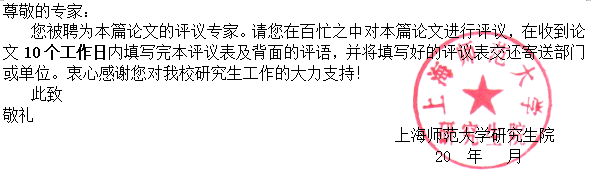 上海师范大学专业学位论文评议表新闻与传播硕士（案例分析报告类）评      语评价要求：（1）请对照评价指标体系，全面评价论文，并指出存在的问题及建议。（2）对于单项指标或总分未达标的论文，请列举出存在的具体问题和值得商榷之处，或直接给出修改意见。（3）若违反学术道德规定，请具体指出。年   月   日学    号姓   名专业学位名称专业学位名称新闻与传播硕士新闻与传播硕士论文题目您对论文内容及领域熟悉程度（打√）：熟悉      一般     不熟悉您对论文内容及领域熟悉程度（打√）：熟悉      一般     不熟悉您对论文内容及领域熟悉程度（打√）：熟悉      一般     不熟悉您对论文内容及领域熟悉程度（打√）：熟悉      一般     不熟悉您对论文内容及领域熟悉程度（打√）：熟悉      一般     不熟悉您对论文内容及领域熟悉程度（打√）：熟悉      一般     不熟悉您对论文内容及领域熟悉程度（打√）：熟悉      一般     不熟悉您对论文内容及领域熟悉程度（打√）：熟悉      一般     不熟悉是否指导过专业学位研究生（打√）：    是       否是否指导过专业学位研究生（打√）：    是       否是否指导过专业学位研究生（打√）：    是       否是否指导过专业学位研究生（打√）：    是       否是否指导过专业学位研究生（打√）：    是       否是否指导过专业学位研究生（打√）：    是       否是否指导过专业学位研究生（打√）：    是       否是否指导过专业学位研究生（打√）：    是       否评价指标评价要素评价要素评价要素评价要素权重权重得分（百分制）选题选题来源于应用课题或现实问题，目的明确，有研究价值。掌握所研究问题的研究现状和趋势。选题来源于应用课题或现实问题，目的明确，有研究价值。掌握所研究问题的研究现状和趋势。选题来源于应用课题或现实问题，目的明确，有研究价值。掌握所研究问题的研究现状和趋势。选题来源于应用课题或现实问题，目的明确，有研究价值。掌握所研究问题的研究现状和趋势。20%20%应用性案例分析报告成果对实践具有实际指导意义，或有一定的社会效益、经济效益。案例分析报告成果对实践具有实际指导意义，或有一定的社会效益、经济效益。案例分析报告成果对实践具有实际指导意义，或有一定的社会效益、经济效益。案例分析报告成果对实践具有实际指导意义，或有一定的社会效益、经济效益。20%20%创新性运用新视角、新方法进行探索，或有新的见解、新发现。运用新视角、新方法进行探索，或有新的见解、新发现。运用新视角、新方法进行探索，或有新的见解、新发现。运用新视角、新方法进行探索，或有新的见解、新发现。20%20%专业可行性案例分析内容及结论体现相关学科领域系统的专门知识和专业能力，并体现严谨的专业规范性、工作量及研究难度。案例分析内容及结论体现相关学科领域系统的专门知识和专业能力，并体现严谨的专业规范性、工作量及研究难度。案例分析内容及结论体现相关学科领域系统的专门知识和专业能力，并体现严谨的专业规范性、工作量及研究难度。案例分析内容及结论体现相关学科领域系统的专门知识和专业能力，并体现严谨的专业规范性、工作量及研究难度。25%25%规范性恪守学术诚信，学术道德和学术规范，资料引证、作者论证、文字、图标等符合规范要求。恪守学术诚信，学术道德和学术规范，资料引证、作者论证、文字、图标等符合规范要求。恪守学术诚信，学术道德和学术规范，资料引证、作者论证、文字、图标等符合规范要求。恪守学术诚信，学术道德和学术规范，资料引证、作者论证、文字、图标等符合规范要求。15%15%注1：评价等级分为优秀、良好、合格、不合格四种。优秀:≥90；良好:89-75；合格：74-60；不合格：＜60。综合得分为各单项指标的加权平均。注1：评价等级分为优秀、良好、合格、不合格四种。优秀:≥90；良好:89-75；合格：74-60；不合格：＜60。综合得分为各单项指标的加权平均。注1：评价等级分为优秀、良好、合格、不合格四种。优秀:≥90；良好:89-75；合格：74-60；不合格：＜60。综合得分为各单项指标的加权平均。注1：评价等级分为优秀、良好、合格、不合格四种。优秀:≥90；良好:89-75；合格：74-60；不合格：＜60。综合得分为各单项指标的加权平均。注1：评价等级分为优秀、良好、合格、不合格四种。优秀:≥90；良好:89-75；合格：74-60；不合格：＜60。综合得分为各单项指标的加权平均。综合得分（百分制）综合得分（百分制）注1：评价等级分为优秀、良好、合格、不合格四种。优秀:≥90；良好:89-75；合格：74-60；不合格：＜60。综合得分为各单项指标的加权平均。注1：评价等级分为优秀、良好、合格、不合格四种。优秀:≥90；良好:89-75；合格：74-60；不合格：＜60。综合得分为各单项指标的加权平均。注1：评价等级分为优秀、良好、合格、不合格四种。优秀:≥90；良好:89-75；合格：74-60；不合格：＜60。综合得分为各单项指标的加权平均。注1：评价等级分为优秀、良好、合格、不合格四种。优秀:≥90；良好:89-75；合格：74-60；不合格：＜60。综合得分为各单项指标的加权平均。注1：评价等级分为优秀、良好、合格、不合格四种。优秀:≥90；良好:89-75；合格：74-60；不合格：＜60。综合得分为各单项指标的加权平均。评价等级评价等级注2：“异议”是指具有下列情况之一：①任一项评价指标得分低于60分，或论文总分低于60分（即评价等级为“不合格”；②违反学术道德规定。若论文“异议”，必须在评语中明确指出所存在的问题。注2：“异议”是指具有下列情况之一：①任一项评价指标得分低于60分，或论文总分低于60分（即评价等级为“不合格”；②违反学术道德规定。若论文“异议”，必须在评语中明确指出所存在的问题。注2：“异议”是指具有下列情况之一：①任一项评价指标得分低于60分，或论文总分低于60分（即评价等级为“不合格”；②违反学术道德规定。若论文“异议”，必须在评语中明确指出所存在的问题。注2：“异议”是指具有下列情况之一：①任一项评价指标得分低于60分，或论文总分低于60分（即评价等级为“不合格”；②违反学术道德规定。若论文“异议”，必须在评语中明确指出所存在的问题。注2：“异议”是指具有下列情况之一：①任一项评价指标得分低于60分，或论文总分低于60分（即评价等级为“不合格”；②违反学术道德规定。若论文“异议”，必须在评语中明确指出所存在的问题。是否异议是否异议   是   否评审专家信息评审专家信息评审专家信息评审专家信息评审专家信息评审专家信息专业技术职    务学科领域  博导  硕导工作单位身份证号联系电话手    机通讯地址邮  编E-mail专家签名